PRODUCERS LIVESTOCK MARKETING ASSOCIATION
GREELEY, CO
MARKETING REPORT
November 7, 2018						HEAD COUNT: 1068Young lean cows ranged: $76.00 - $65.00Lean cows ranged: $61.00 - $56.00Butcher cows ranged: $54.00 - $45.00Thin shelly cows ranged: $44.00 - $39.00Holsteins ranged: $48.00- $36.00Bulls ranged: $77.50 - $53.50Heifers ranged: $146.00 - $64.00Steers ranged: $192.50 - $82.00Prices below are a representative sample: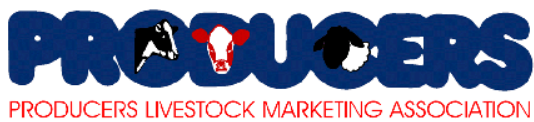 YOUNG LEAN COWSWEIGHT CWT ORGIN10 BLK & BWF985 $                      76.00ECKERT1 BLK1130 $                      71.00PARSHALL, UT1 BLK1270 $                      65.00             KERSEYLEAN COWSWEIGHTCWTORIGIN1 BLK1200 $                      61.00WALDEN3 RED1268$                      58.50ALTAMONT, UT3 BLK & RED1272$                      57.00ALTAMONT, UTBUTCHER COWSWEIGHTCWTORIGIN11 BLK & RED1269$                      54.00BLUEBELL, UT11 BLK & RED1300$                      50.50ALTAMONT, UT2 BLK & BWF1325$                      45.00PARSHALL, UTTHIN SHELLY COWSWEIGHTCWTORIGIN16 BLK & RED1098$                      44.00PARSHALL, UT3 BLK & BWF1217$                      41.00KREMMLING1 BLK980$                      39.00KERSEYHOL COWSWEIGHT CWT ORGIN1 HOL1455 $                      48.00 AULT14 HOL1659 $                      43.00AULT5 HOL1264 $                     41.00 JOHNSTOWN7 JERSEY X1134 $                      39.50 AULT1 HOL1120$                      36.00GREELEYBULLSWEIGHT CWT ORGIN1 BLKBROCKF1955 $                      77.50BLUEBELL, UT1 BLK2285 $                      75.50 CHEYENNE, WY1 WF1670 $                      69.50 BLUEBELL, UT1 RED1865$                      65.50ALTAMONT, UT1 BLK1135$                      53.50GREELEYHEIFERSWEIGHT CWT ORGIN11 BLK & BWF443 $                    146.00        EVANSTON, WY22 BLK & RED783 $                    131.00    WELDONA6 BLK & BWF962 $                    82.00 KREMMLING25 BLK & BWF1078$                     71.50KREMMLING2 CHAR955$                     64.00EVANSTONSTEERSWEIGHT CWT ORGIN9 BLK & BWF359 $                    192.50CHEYENNE, WY28 BLK542 $                    147.50 CHEYENNE, WY14 BLK & BWF660 $                    139.50 LASALLE4 BLK470$                     122.00GREELEY5 BLK & RWF1171$                     82.00ALTAMONT, UTFUTURE  FEEDER/SLAUGHTER SALES:FUTURE  FEEDER/SLAUGHTER SALES:COMBINED SALE WED. NOV 14, 2018 @ 10:30 AMCOMBINED SALE WED. NOV 14, 2018 @ 10:30 AMCOMBINED SALE WED. NOV 21, 2018 @ 10:30 AMCOMBINED SALE WED. NOV 21, 2018 @ 10:30 AMFUTURE HAY SALES:SAT. NOV  10TH 10:00 AMSAT. DEC  8TH 10:00 AM
WATCH OUR FACEBOOK PAGE FOR SPECIAL ANNOUNCEMENTS
WATCH OUR FACEBOOK PAGE FOR SPECIAL ANNOUNCEMENTS
WATCH OUR FACEBOOK PAGE FOR SPECIAL ANNOUNCEMENTS& FOR THE WEEKLY MARKET REPORT: FACEBOOK.COM/GREELEYPRODUCERS& FOR THE WEEKLY MARKET REPORT: FACEBOOK.COM/GREELEYPRODUCERS& FOR THE WEEKLY MARKET REPORT: FACEBOOK.COM/GREELEYPRODUCERS& FOR THE WEEKLY MARKET REPORT: FACEBOOK.COM/GREELEYPRODUCERS